中国电池工业协会团体会员入会申请表单位名称邮政编码通讯地址法定代表人成立时间职工总数职工总数职工总数职工总数单位性质单位性质单位性质单位性质单位性质 国有  民营  外资 合资 国有  民营  外资 合资 国有  民营  外资 合资 国有  民营  外资 合资注册商标网　　址网　　址网　　址网　　址主营业务主要负责人及联络员信息主要负责人及联络员信息主要负责人及联络员信息主要负责人及联络员信息主要负责人及联络员信息主要负责人及联络员信息主要负责人及联络员信息主要负责人及联络员信息主要负责人及联络员信息主要负责人及联络员信息主要负责人及联络员信息主要负责人及联络员信息主要负责人及联络员信息主要负责人及联络员信息主要负责人及联络员信息主要负责人及联络员信息主要负责人及联络员信息主要负责人及联络员信息单位负责人姓　名姓　名性别性别性别出生年月出生年月出生年月职务/职称职务/职称职务/职称座机号/手机号座机号/手机号座机号/手机号传真/E-mail传真/E-mail传真/E-mail单位负责人单位负责人联络员上年度企业经营情况上年度企业经营情况上年度企业经营情况上年度企业经营情况上年度企业经营情况上年度企业经营情况上年度企业经营情况上年度企业经营情况上年度企业经营情况上年度企业经营情况上年度企业经营情况上年度企业经营情况上年度企业经营情况上年度企业经营情况上年度企业经营情况上年度企业经营情况上年度企业经营情况上年度企业经营情况总产值万元万元销售收入销售收入销售收入销售收入万元万元万元万元利税总额        万元        万元        万元利润总额利润总额万元主要设备及生产能力主要设备及生产能力主要产品名称主要产品名称生产能力生产能力生产能力实际产量实际产量实际产量实际产量实际产量销售收入（万元）销售收入（万元）销售收入（万元）出口数量出口数量出口数量出口金额
（万美元）出口金额
（万美元）本单位已认真阅读《中国电池工业协会章程》及《中国电池工业协会会费缴纳和使用管理办法》，自愿加入协会，并承诺自觉遵守章程，履行会员义务。      负责人签字（公章）：年    月    日本单位已认真阅读《中国电池工业协会章程》及《中国电池工业协会会费缴纳和使用管理办法》，自愿加入协会，并承诺自觉遵守章程，履行会员义务。      负责人签字（公章）：年    月    日本单位已认真阅读《中国电池工业协会章程》及《中国电池工业协会会费缴纳和使用管理办法》，自愿加入协会，并承诺自觉遵守章程，履行会员义务。      负责人签字（公章）：年    月    日本单位已认真阅读《中国电池工业协会章程》及《中国电池工业协会会费缴纳和使用管理办法》，自愿加入协会，并承诺自觉遵守章程，履行会员义务。      负责人签字（公章）：年    月    日本单位已认真阅读《中国电池工业协会章程》及《中国电池工业协会会费缴纳和使用管理办法》，自愿加入协会，并承诺自觉遵守章程，履行会员义务。      负责人签字（公章）：年    月    日本单位已认真阅读《中国电池工业协会章程》及《中国电池工业协会会费缴纳和使用管理办法》，自愿加入协会，并承诺自觉遵守章程，履行会员义务。      负责人签字（公章）：年    月    日本单位已认真阅读《中国电池工业协会章程》及《中国电池工业协会会费缴纳和使用管理办法》，自愿加入协会，并承诺自觉遵守章程，履行会员义务。      负责人签字（公章）：年    月    日本单位已认真阅读《中国电池工业协会章程》及《中国电池工业协会会费缴纳和使用管理办法》，自愿加入协会，并承诺自觉遵守章程，履行会员义务。      负责人签字（公章）：年    月    日本单位已认真阅读《中国电池工业协会章程》及《中国电池工业协会会费缴纳和使用管理办法》，自愿加入协会，并承诺自觉遵守章程，履行会员义务。      负责人签字（公章）：年    月    日本单位已认真阅读《中国电池工业协会章程》及《中国电池工业协会会费缴纳和使用管理办法》，自愿加入协会，并承诺自觉遵守章程，履行会员义务。      负责人签字（公章）：年    月    日本单位已认真阅读《中国电池工业协会章程》及《中国电池工业协会会费缴纳和使用管理办法》，自愿加入协会，并承诺自觉遵守章程，履行会员义务。      负责人签字（公章）：年    月    日本单位已认真阅读《中国电池工业协会章程》及《中国电池工业协会会费缴纳和使用管理办法》，自愿加入协会，并承诺自觉遵守章程，履行会员义务。      负责人签字（公章）：年    月    日本单位已认真阅读《中国电池工业协会章程》及《中国电池工业协会会费缴纳和使用管理办法》，自愿加入协会，并承诺自觉遵守章程，履行会员义务。      负责人签字（公章）：年    月    日本单位已认真阅读《中国电池工业协会章程》及《中国电池工业协会会费缴纳和使用管理办法》，自愿加入协会，并承诺自觉遵守章程，履行会员义务。      负责人签字（公章）：年    月    日本单位已认真阅读《中国电池工业协会章程》及《中国电池工业协会会费缴纳和使用管理办法》，自愿加入协会，并承诺自觉遵守章程，履行会员义务。      负责人签字（公章）：年    月    日本单位已认真阅读《中国电池工业协会章程》及《中国电池工业协会会费缴纳和使用管理办法》，自愿加入协会，并承诺自觉遵守章程，履行会员义务。      负责人签字（公章）：年    月    日本单位已认真阅读《中国电池工业协会章程》及《中国电池工业协会会费缴纳和使用管理办法》，自愿加入协会，并承诺自觉遵守章程，履行会员义务。      负责人签字（公章）：年    月    日本单位已认真阅读《中国电池工业协会章程》及《中国电池工业协会会费缴纳和使用管理办法》，自愿加入协会，并承诺自觉遵守章程，履行会员义务。      负责人签字（公章）：年    月    日注：1、此表原件、附企业介绍及营业执照复印件一同递送至中国电池工业协会。       地址：北京市西城区月坛北小街4号1116室，邮编：100037       电话：010-65251329（会员部，吴丹）       传真：010-65599550       E-mail：cbiawd@126.com    2、如单位信息有变动时，请及时函告中国电池工业协会秘书处，以便保持联系。    3、中国电池工业协会微信公众号：CBIA-info，请关注。注：1、此表原件、附企业介绍及营业执照复印件一同递送至中国电池工业协会。       地址：北京市西城区月坛北小街4号1116室，邮编：100037       电话：010-65251329（会员部，吴丹）       传真：010-65599550       E-mail：cbiawd@126.com    2、如单位信息有变动时，请及时函告中国电池工业协会秘书处，以便保持联系。    3、中国电池工业协会微信公众号：CBIA-info，请关注。注：1、此表原件、附企业介绍及营业执照复印件一同递送至中国电池工业协会。       地址：北京市西城区月坛北小街4号1116室，邮编：100037       电话：010-65251329（会员部，吴丹）       传真：010-65599550       E-mail：cbiawd@126.com    2、如单位信息有变动时，请及时函告中国电池工业协会秘书处，以便保持联系。    3、中国电池工业协会微信公众号：CBIA-info，请关注。注：1、此表原件、附企业介绍及营业执照复印件一同递送至中国电池工业协会。       地址：北京市西城区月坛北小街4号1116室，邮编：100037       电话：010-65251329（会员部，吴丹）       传真：010-65599550       E-mail：cbiawd@126.com    2、如单位信息有变动时，请及时函告中国电池工业协会秘书处，以便保持联系。    3、中国电池工业协会微信公众号：CBIA-info，请关注。注：1、此表原件、附企业介绍及营业执照复印件一同递送至中国电池工业协会。       地址：北京市西城区月坛北小街4号1116室，邮编：100037       电话：010-65251329（会员部，吴丹）       传真：010-65599550       E-mail：cbiawd@126.com    2、如单位信息有变动时，请及时函告中国电池工业协会秘书处，以便保持联系。    3、中国电池工业协会微信公众号：CBIA-info，请关注。注：1、此表原件、附企业介绍及营业执照复印件一同递送至中国电池工业协会。       地址：北京市西城区月坛北小街4号1116室，邮编：100037       电话：010-65251329（会员部，吴丹）       传真：010-65599550       E-mail：cbiawd@126.com    2、如单位信息有变动时，请及时函告中国电池工业协会秘书处，以便保持联系。    3、中国电池工业协会微信公众号：CBIA-info，请关注。注：1、此表原件、附企业介绍及营业执照复印件一同递送至中国电池工业协会。       地址：北京市西城区月坛北小街4号1116室，邮编：100037       电话：010-65251329（会员部，吴丹）       传真：010-65599550       E-mail：cbiawd@126.com    2、如单位信息有变动时，请及时函告中国电池工业协会秘书处，以便保持联系。    3、中国电池工业协会微信公众号：CBIA-info，请关注。注：1、此表原件、附企业介绍及营业执照复印件一同递送至中国电池工业协会。       地址：北京市西城区月坛北小街4号1116室，邮编：100037       电话：010-65251329（会员部，吴丹）       传真：010-65599550       E-mail：cbiawd@126.com    2、如单位信息有变动时，请及时函告中国电池工业协会秘书处，以便保持联系。    3、中国电池工业协会微信公众号：CBIA-info，请关注。注：1、此表原件、附企业介绍及营业执照复印件一同递送至中国电池工业协会。       地址：北京市西城区月坛北小街4号1116室，邮编：100037       电话：010-65251329（会员部，吴丹）       传真：010-65599550       E-mail：cbiawd@126.com    2、如单位信息有变动时，请及时函告中国电池工业协会秘书处，以便保持联系。    3、中国电池工业协会微信公众号：CBIA-info，请关注。注：1、此表原件、附企业介绍及营业执照复印件一同递送至中国电池工业协会。       地址：北京市西城区月坛北小街4号1116室，邮编：100037       电话：010-65251329（会员部，吴丹）       传真：010-65599550       E-mail：cbiawd@126.com    2、如单位信息有变动时，请及时函告中国电池工业协会秘书处，以便保持联系。    3、中国电池工业协会微信公众号：CBIA-info，请关注。注：1、此表原件、附企业介绍及营业执照复印件一同递送至中国电池工业协会。       地址：北京市西城区月坛北小街4号1116室，邮编：100037       电话：010-65251329（会员部，吴丹）       传真：010-65599550       E-mail：cbiawd@126.com    2、如单位信息有变动时，请及时函告中国电池工业协会秘书处，以便保持联系。    3、中国电池工业协会微信公众号：CBIA-info，请关注。注：1、此表原件、附企业介绍及营业执照复印件一同递送至中国电池工业协会。       地址：北京市西城区月坛北小街4号1116室，邮编：100037       电话：010-65251329（会员部，吴丹）       传真：010-65599550       E-mail：cbiawd@126.com    2、如单位信息有变动时，请及时函告中国电池工业协会秘书处，以便保持联系。    3、中国电池工业协会微信公众号：CBIA-info，请关注。注：1、此表原件、附企业介绍及营业执照复印件一同递送至中国电池工业协会。       地址：北京市西城区月坛北小街4号1116室，邮编：100037       电话：010-65251329（会员部，吴丹）       传真：010-65599550       E-mail：cbiawd@126.com    2、如单位信息有变动时，请及时函告中国电池工业协会秘书处，以便保持联系。    3、中国电池工业协会微信公众号：CBIA-info，请关注。注：1、此表原件、附企业介绍及营业执照复印件一同递送至中国电池工业协会。       地址：北京市西城区月坛北小街4号1116室，邮编：100037       电话：010-65251329（会员部，吴丹）       传真：010-65599550       E-mail：cbiawd@126.com    2、如单位信息有变动时，请及时函告中国电池工业协会秘书处，以便保持联系。    3、中国电池工业协会微信公众号：CBIA-info，请关注。注：1、此表原件、附企业介绍及营业执照复印件一同递送至中国电池工业协会。       地址：北京市西城区月坛北小街4号1116室，邮编：100037       电话：010-65251329（会员部，吴丹）       传真：010-65599550       E-mail：cbiawd@126.com    2、如单位信息有变动时，请及时函告中国电池工业协会秘书处，以便保持联系。    3、中国电池工业协会微信公众号：CBIA-info，请关注。注：1、此表原件、附企业介绍及营业执照复印件一同递送至中国电池工业协会。       地址：北京市西城区月坛北小街4号1116室，邮编：100037       电话：010-65251329（会员部，吴丹）       传真：010-65599550       E-mail：cbiawd@126.com    2、如单位信息有变动时，请及时函告中国电池工业协会秘书处，以便保持联系。    3、中国电池工业协会微信公众号：CBIA-info，请关注。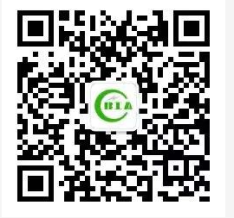 